РОССИЙСКАЯ ФЕДЕРАЦИЯКЕМЕРОВСКАЯ ОБЛАСТЬ
НОВОКУЗНЕЦКИЙ МУНИЦИПАЛЬНЫЙ РАЙОНТЕРСИНСКАЯ СЕЛЬСКАЯ ТЕРРИТОРИЯТЕРСИНСКИЙ СЕЛЬСКИЙ СОВЕТ НАРОДНЫХ ДЕПУТАТОВРешение От 29 июня 2010 г. № 99Об утверждении схемы многомандатных избирательных округовдля проведения выборов депутатов Совета народных депутатовТерсинского сельского поселения первого созываРуководствуясь статьей 18 Федерального закона от 12.06.2002 № 67-ФЗ «Об основных гарантиях избирательных прав и права на участие в референдуме граждан Российской Федерации», статьей 9 Закона Кемеровской области от 12.12.2005 № 147-03 «О выборах в органы местного самоуправления в Кемеровской области», статьями 2, 3 Закона Кемеровской области от 04.05.2010 № 52-03 «О внесении изменений в некоторые законодательные акты Кемеровской области в сфере местного самоуправления», статьями 12, 24 Устава муниципального образования «Терсинская  сельская территория», Терсинский сельский Совет народных депутатовРЕШИЛ:1.                           Утвердить схему многомандатных избирательных округов для проведения   выборов    депутатов    Совета    народных    депутатов    Терсинского  сельского  поселения первого созыва согласно приложению к настоящему Решению.2.              Опубликовать   настоящее  Решение   в  Новокузнецкой  районной  газете «Сельские вести».3.              Настоящее   Решение   вступает   в   силу   со   дня   его   официального опубликования.Глава Терсинской сельской территории Ю.Т.ПоповПриложениек  решению  Терсинского  сельского Совета народных депутатовот   29 июня 2010 г.     №  99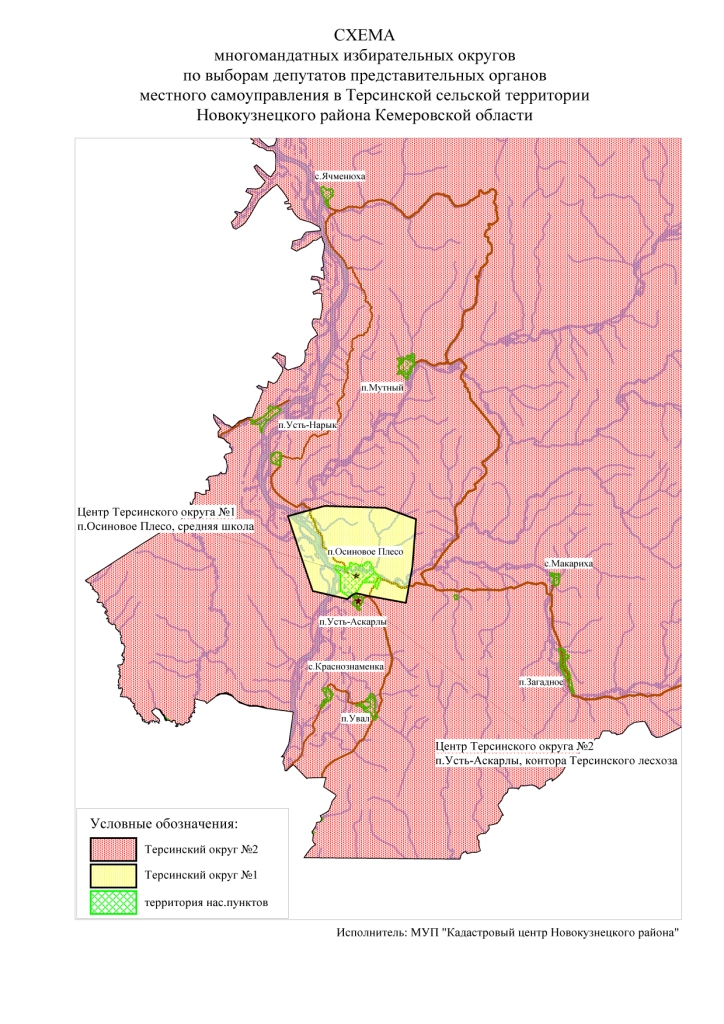 Терсинский избирательный округ № 1( пятимандатный) Место нахождения окружной избирательной комиссии: г.Новокузнецк, ул.Сеченова, 25, здание администрации Новокузнецкого района.Численность избирателей: 588 чел.В избирательный округ входят: п. Осиновое Плесо.. Терсинский избирательный округ № 2                                                         ( пятимандатный ) Место нахождения окружной избирательной комиссии: г.Новокузнецк, ул.Сеченова, 25, здание администрации Новокузнецкого района.Численность избирателей: 590 чел.В избирательный округ входят: п. Усть-Нарык, п. Мутный, п. Увал, с. Краснознаменка, п.  Загадное,  с. Макариха, с. Ячменюха, п. Усть-Аскарлы.